SNAPSHOT STORIES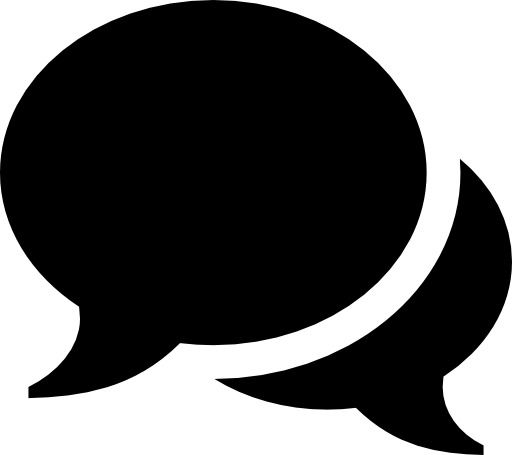 Snapshot Stories are a basic way of gathering short stories about people’s ideas and opinions. You might see or hear these types of stories on TV and Radio news programmes that ask the public’s opinion on topics. 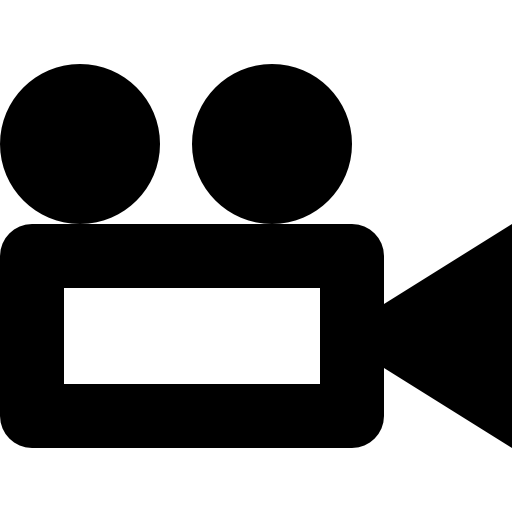 You can record snapshot stories as audio or video clips.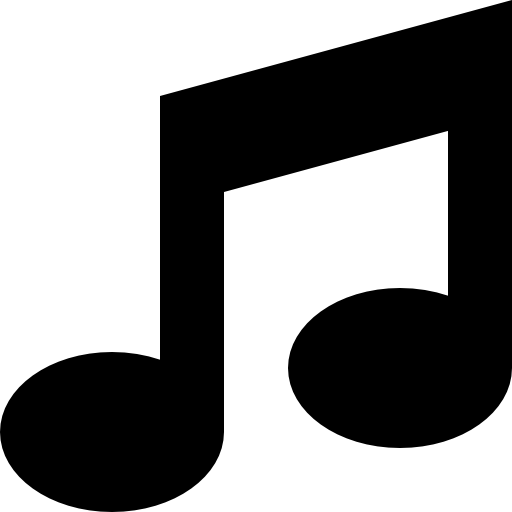 To gather a Snapshot Story, you should:Think about a simple, open question on a 
specific topic (e.g. What does healthy eating mean to you?) 
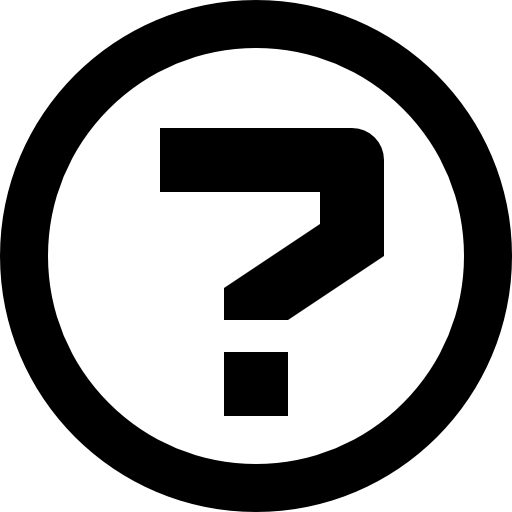 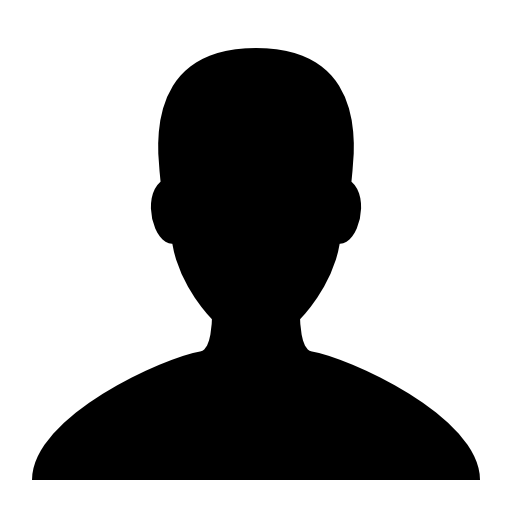 Ask your question to an individual personRecord their answers as audio or video on smartphone, tablet/iPad, camcorder or voice recorder.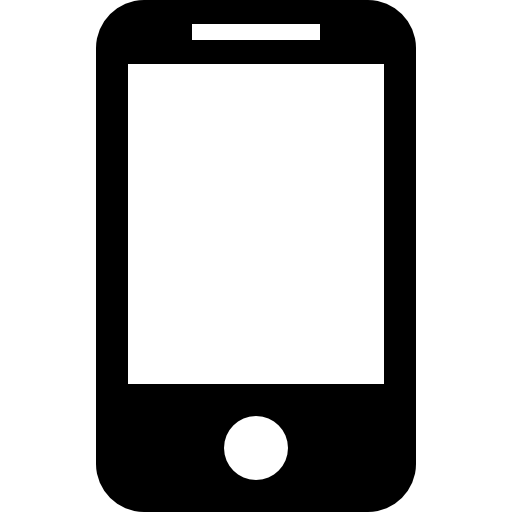 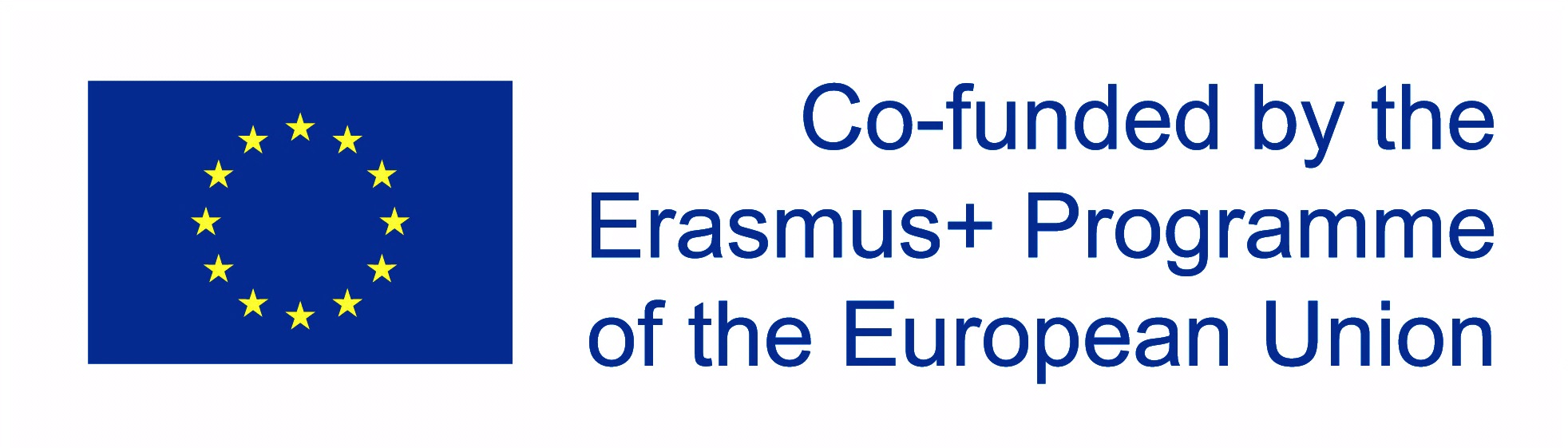 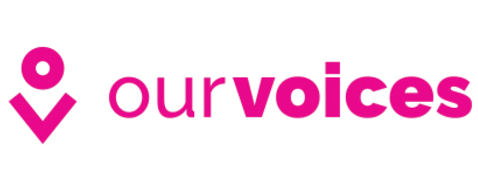 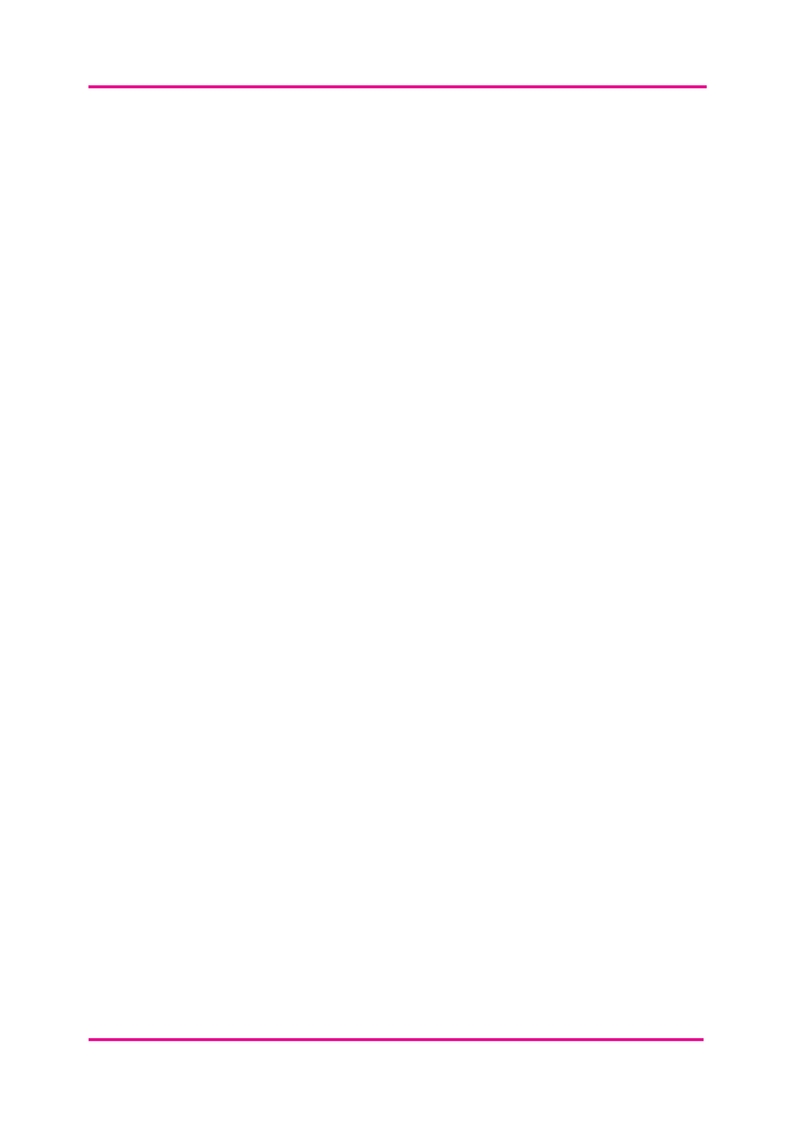 